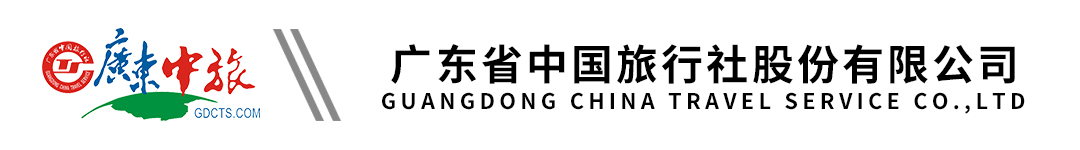 【醉美新疆】南北疆火车16天 | 乌鲁木齐 | 喀纳斯 | 可可托海 | 禾木 | 天山天池 | 火焰山 | 坎儿井 | 罗布人村寨 | 赛里木湖 | 那拉提 | 巴音布鲁克行程单行程安排费用说明自费点其他说明产品编号QS-20240416-X2出发地广州市目的地乌鲁木齐市-吐鲁番地区行程天数16去程交通火车返程交通火车参考航班无无无无无产品亮点★【咱就有优势】  全程当地三钻酒店，让您的旅途舒适放松，咱们不做选择7个AAAAA级景区全都要。★【咱就有优势】  全程当地三钻酒店，让您的旅途舒适放松，咱们不做选择7个AAAAA级景区全都要。★【咱就有优势】  全程当地三钻酒店，让您的旅途舒适放松，咱们不做选择7个AAAAA级景区全都要。★【咱就有优势】  全程当地三钻酒店，让您的旅途舒适放松，咱们不做选择7个AAAAA级景区全都要。★【咱就有优势】  全程当地三钻酒店，让您的旅途舒适放松，咱们不做选择7个AAAAA级景区全都要。天数行程详情用餐住宿D1广州出发，乘火车前往新疆，开启愉快之旅早餐：X     午餐：X     晚餐：X   火车硬卧D2列车运行中，沿途欣赏祖国美好风光早餐：X     午餐：X     晚餐：X   火车硬卧D3早上火车抵达乌鲁木齐-可可托海早餐：X     午餐：√     晚餐：X   可可托海D4可可托海-喀纳斯-贾登峪早餐：√     午餐：√     晚餐：X   贾登峪D5贾登峪-禾木-布尔津早餐：√     午餐：√     晚餐：X   布尔津D6布尔津-乌尔禾魔鬼城-奎屯早餐：√     午餐：√     晚餐：X   奎屯市D7奎屯市-赛里木湖-精河县早餐：√     午餐：√     晚餐：X   精河县D8精河县-那拉提/新源县早餐：√     午餐：√     晚餐：X   那拉提/新源县D9那拉提/新源县 - 巴音布鲁克早餐：√     午餐：√     晚餐：X   巴音布鲁克D10县巴音布鲁克-博斯腾湖-库尔勒市/尉犁早餐：√     午餐：√     晚餐：X   库尔勒市/尉犁县D11库尔勒市-罗布人村寨-吐鲁番市早餐：√     午餐：√     晚餐：√   吐鲁番D12吐鲁番市-坎儿井-火焰山-乌鲁木齐市早餐：√     午餐：√     晚餐：√   乌鲁木齐市D13乌鲁木齐-天山天池-乌鲁木齐市早餐：√     午餐：√     晚餐：√   乌鲁木齐D14乌鲁木齐-国际大巴扎-广州早餐：√     午餐：X     晚餐：X   火车硬卧D15乌鲁木齐-广州早餐：X     午餐：X     晚餐：X   火车硬卧D16回味旅程点滴早餐：X     午餐：X     晚餐：X   无费用包含1、交通：广州往返程火车硬卧票，报名时请提供身份证复印件。火车票均为系统随机出票，故无法指定连座或指定同一车厢，敬请见谅！1、交通：广州往返程火车硬卧票，报名时请提供身份证复印件。火车票均为系统随机出票，故无法指定连座或指定同一车厢，敬请见谅！1、交通：广州往返程火车硬卧票，报名时请提供身份证复印件。火车票均为系统随机出票，故无法指定连座或指定同一车厢，敬请见谅！费用不包含1、合同未约定由组团社支付的费用（包括行程以外非合同约定活动项目所需的费用、游览过程中缆车索道游船费、自由活动期间发生的费用等）。1、合同未约定由组团社支付的费用（包括行程以外非合同约定活动项目所需的费用、游览过程中缆车索道游船费、自由活动期间发生的费用等）。1、合同未约定由组团社支付的费用（包括行程以外非合同约定活动项目所需的费用、游览过程中缆车索道游船费、自由活动期间发生的费用等）。项目类型描述停留时间参考价格当地门票费用*成人价（门票+区间车价格）：喀纳斯230+可可托海	126+禾木	102+五彩滩45+魔鬼城62+赛里木湖145+空中草原135+巴音布鲁克140+博斯腾湖45+罗布人村寨50+火焰山40+坎儿井40+天山天池155，合计1315元¥(人民币) 1,315.00预订须知本产品供应商为：广东牵手国际旅行社有限公司，联系电话（020-83371233）。许可证：L-GD-100695。此团由广东牵手国际旅行社有限公司委托旅游目的地具有相应资质的地接社承接本旅行团在当地的接待业务，地接社的相关信息、委派的导游姓名和电话，以及具体车次时间、最终行程（游览顺序）及入住酒店的具体名称等信息，一并在出团前派发的出团通知书行程表中告知，客人对此表示同意。温馨提示1、气候提示：新疆早晚温差较大，6-8 月可穿短袖，长裤，带外套即可，9-10 月要带上冲锋衣或棉衣。建议穿登山鞋或旅游鞋； 